វិធីដាំខ្នុរ១.ការជ្រើសរើសពូជៈគួរជ្រើសរើសពូជខ្នុរបំបៅពីព្រោះវាមាន​ផ្លែ​សុទ្ធ ល្អនិងឆាប់បានផ្លែ។រើសយកពូជខ្នុរមានខ្លែបច្រើនសាច់ក្រាស់។២.ការរៀបចំរណ្ដៅៈត្រូវជីករណ្ដៅ៨តឹកបួនជ្រុង និង ជំរៅ៨តឹក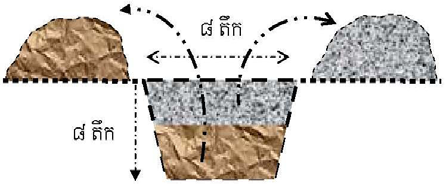 រោយកំបោរសនិងថ្នាំកណ្ដៀរ (FURADAN)ប្រមាណ២ស្លាបព្រាបាយក្នុងរណ្ដៅ។ត្រូវដាក់ផេះឫុអង្កាម,កំបោ្លក,ចំបើងពុក,​អាចម៍​គោមាន់-ជ្រូកមួយស្រទាប់កំរាស់១តឹករួចដាក់ដីពីលើ១តឹកធ្វើយ៉ាងនេះរហូត​ទាល់​តែពេញកំពុងរណ្ដៅ។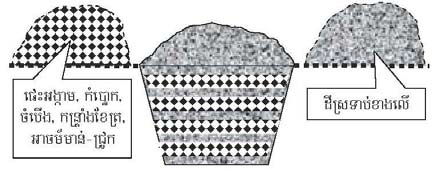 ត្រូវទុករណ្ដៅរៀបចំហើយក្នុងរយៈពេល២ ទៅ ៣ អាទិត្យ។ចំងាយពីរណ្ដៅមួយទៅរណ្ដៅមួយទៀតមាន​ប្រវែង៨ម៉ែត្រ។២.ការដាំៈកូនខ្នុរត្រូវរក្សាផ្សាំទុក១អាទិត្យមុនដាំផ្អាកស្រោចទឹកកូនខ្នុរ២ថ្ងៃមុនដាំ។មុនដាំត្រូវជញ្ជូនកូនដាក់ក្បែររណ្ដៅ។ត្រូវបកថង់ចេញធ្វើយ៉ាងណាកុំអោយបែកដីដាំកូនខ្នុរក្នុងរណ្ដៅ	រួចកប់ក្នុងដីដោយរក្សាថង់រុំ​បំបៅនៅលើដីប្រហែល១ថ្នប់ដៃ។លប់ដីដោយសង្កត់ថ្នមៗរួចយកមែកឈើ​ដោតក្បែរ​រណ្ដៅចងទប់ជាមួយកូនខ្នុរ។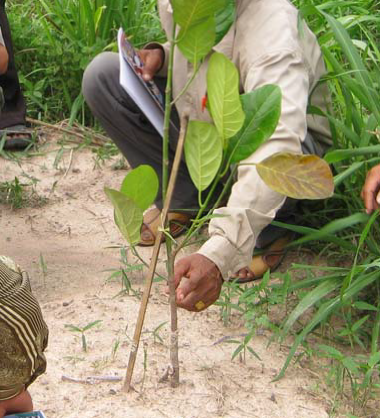 ៣.ការថែទាំនិងដាក់ជីៈកាត់ថង់រុំបំបៅចេញក្រោយដាំបាន១ខែ។ខែវស្សារត្រូវពូនគល់ការពារទឹកលិច។នៅដើមរដូវប្រាំងគួរដាក់ជីបំប៉នដោយប្រើជី១៥-១៥-១៥ (៣ខាំ)លាយជាមួយជីអាចម៍គោ,មាន់​,​ជ្រូក,(៣បង្គី)អង្កាម,ចំបើងរួចកាយកប់ក្នុងដីធ្វើជាកំពែង។ប្រសិនបើកូនខ្នុរមានសត្វល្អិតស៊ីត្រួយត្រូវប្រើថ្នាំសំលាប់សត្វល្អិតឫុថ្នាំ S85 (កាបារីល)​សំរាប់ ជំនួយស្លឹកនិងដើមលូតលាស់ល្អ។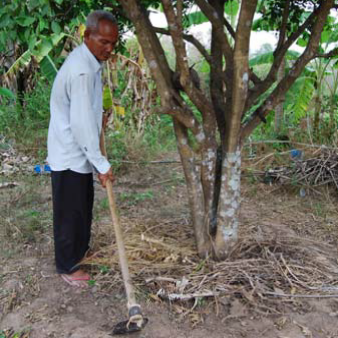 ៤.ការស្រោចទឹកៈកូនខ្នុរអាយុតិចជាង១ឆ្នាំត្រូវស្រោចទឹក២​ដង​ក្នុង​១អាទិត្យនៅរដូវប្រាំង។យើងត្រូវស្រោចទឹក១ដងក្នុង១អាទិត្យនៅពេល​វា កំពុងផ្កាដើម្បីកាពោរជ្រុះក្ដិប។៥.ការកាត់តែងមែកៈត្រូវកាត់ត្រួយចុងចេញនៅឆ្នាំទីមួយត្រូវកាត់មែកមិនសូវល្អចេញ	រៀងរាល់​ឆ្នាំដោយ​ទុក​តាមប្រព័ន្ធ១-៣-៦-១៨(ដើម១-មែកធំ៣-ខ្នែង​ធំ៦និងខ្នែងត្រួយ១៨)បើអាចធ្វើបានជាការល្អ។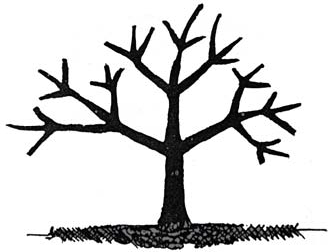 កាត់តែងមែកតាមប្រព័ន្ធ១-៣-៦-១៨៦.ការប្រមូលផលៈមិនត្រូវបេះផ្លែខ្នុរទំលាក់លើដី។គួរឡើងបេះនិង​ដាក់​ក្នុងសង្រែកបង្ហូតចុះក្រោម។បើអាចធ្វើបាន,គួរកាត់ផ្លែខ្នុរអោយមាន​ជាប់​ទង​ជាការប្រសើរ។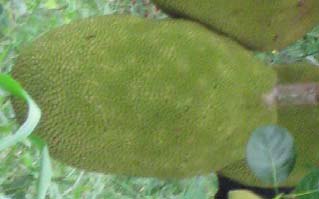 អាចរកទិញកូនឈើហូបផ្លែបានតាមរយៈ១-អ្នកស្រីជា ធារិទ្ធ,អ្នកលក់ពូជឈើហូបផ្លែគ្រប់មុខ, ក្បែរស្ពានទឹកវិល,ខ័ណ្ឌ-ក្រុងសៀមរាប,ទូរស័ព្ទលេខៈ 012 35 10 30/017 68 84 49២-លោកគឹម សុធា, អ្នកលក់ពូជឈើហូប​ផ្លែគ្រប់មុខ, សួនបុបា្ផអង្គរ,ក្រុងសៀមរាប,ទូរស័ព្ទលេខៈ 012 98 06 23៣- លោកគឹម ឈុំ,អ្នកលក់ពូជឈើហូបផ្លែគ្រប់មុខ, សួន ច្បារអេដែន,ក្រុងសៀមរាប,ទូរស័ព្ទលេខៈ 012 31 20 55៤-លោកវ៉ាន់ ហឿន,អ្នកលក់ពូជឈើហូបផ្លែគ្រប់មុខ, ក្បែរផ្សារអង្គ្រង,ស្រុកប្រាសាទបាគងខេត្ដសៀមរាប,ទូរស័ព្ទលេខៈ 012 70 80 43៥-អ្នកស្រីគឹម សាវេត,អ្នកលក់ពូជឈើហូបផ្លែគ្រប់មុខ, ភូមិស្ពានជ្រាវ,ខ័ណ្ឌ-ក្រុងសៀមរាប,ទូរស័ព្ទលេខៈ 089 80 54 66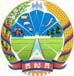 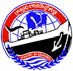 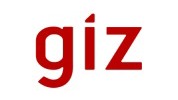 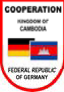 សំរបសំរួលដោយកម្មវិធីអភិវឌ្ឍន៍សេដ្ឋកិច្ចតំបន់ខេត្ដសៀមរាបFacilitatedbyRED-GreenBeltSiemReapភាពជោគជ័យក្នុងការដាំខ្នុរ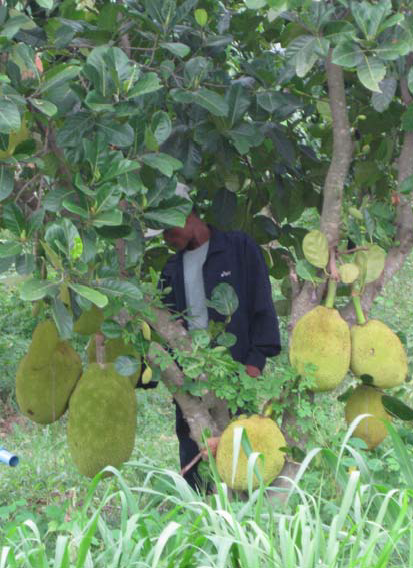 ការណែនាំអនុវត្ដន៍ជាក់ស្ដែងដោយៈអ្នកស្រី ជាធារិទ្ធ,លក់ពូជឈើហូបផ្លែគ្រប់មុខ អាស័យដ្ឋានៈក្បែរស្ពានទឹកវិល,ខ័ណ្ឌសៀមរាប,ក្រុងសៀមរាប,ទូរស័ព្ទលេខៈ០១២៣៥១០៣០